УТВЕРЖДЕНО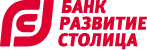 Советом директоров АО Банк «Развитие-Столица» Протокол № 584 от 20.09.2021г.ПОЛОЖЕНИЕ ОБ ИНФОРМАЦИОННОЙ ПОЛИТИКЕ  г. Москва2021г.1. Общие положенияНастоящее Положение об информационной политике (далее — Положение) АО Банк «Развитие-Столица» (далее - Банк) разработано в соответствии с действующим законодательством Российской Федерации, нормативными документами Банка России, Уставом Банка, Положением о корпоративном управлении и иными внутренними локальными нормативными актами Банка. Целью информационной политики является доведение до заинтересованных лиц достоверной, непротиворечивой, объективной и полной информации о деятельности Банка,  способствующей повышению информационной открытости и росту его инвестиционной привлекательности. Настоящее Положение определяет основные подходы Банка к раскрытию информации, перечень информации и документов, подлежащих раскрытию  заинтересованным лицам, а также порядок, способы и сроки их предоставления.Банк осуществляет обязательное раскрытие информации в соответствии с действующим законодательством Российской Федерации. Информация о Банке и его деятельности раскрывается на русском языке и при необходимости сопровождается переводом на английский язык. Порядок и основания представления информации, составляющей коммерческую, банковскую или иную охраняемую законом тайну и другую конфиденциальную информацию,  устанавливаются законодательством Российской Федерации.Основные понятия, используемые в настоящем положенииБанковская тайна – сведения и информация, отнесенные к охраняемым в соответствии со ст. 857 Гражданского кодекса Российской Федерации и ст. 26 Федерального закона "О банках и банковской деятельности". Заинтересованные лица – категория лиц, на которых ориентировано раскрытие Банком информации. К числу заинтересованных лиц, в том числе, относятся: акционеры, органы управления Банка, инвесторы, клиенты Банка, средства массовой информации, аудиторские организации, органы государственной власти и правоохранительные органы, иные заинтересованные лица.Общедоступная информация – информация, не требующая привилегий для доступа к ней или подлежащая раскрытию в соответствии с законом и иными правовыми актами.Основные принципы раскрытия информацииДеятельность Банка по раскрытию существенной информации построена на принципах регулярности, оперативности, доступности, достоверности, полноты, сбалансированности, нейтральности, защищенности информационных ресурсов.Принцип регулярности означает, что Банк намерен на регулярной основе предоставлять всем заинтересованным лицам информацию, касающуюся его деятельности, с использованием имеющихся в распоряжении Банка средств информирования.Принцип оперативности означает, что Банк намерен в наиболее короткие сроки информировать заинтересованных лиц о наиболее существенных событиях и фактах, затрагивающих их интересы и деятельность Банка.Принцип доступности означает, что способы доведения значимой информации о Банке для заинтересованных лиц обеспечат им свободный и необременительный доступ к такой информации.Принцип достоверности означает, что Банк намерен предоставлять всем заинтересованным лицам информацию, соответствующую действительности, а также будет следить за тем, чтобы распространяемая информация не была искажена или не являлась ошибочной.Принцип полноты означает, что Банк намерен предоставлять о себе информацию, достаточную, чтобы сформировать наиболее полное представление заинтересованных лиц по интересующему их вопросу.Принцип сбалансированности означает, что Банк исходит из разумного баланса открытости и прозрачности с одной стороны, и конфиденциальности, с другой. Достижение разумного баланса в этой связи исходит из стремления максимально реализовать права заинтересованных лиц на получение информации при условии строгой защиты интересов Банка в части ограничения доступа к коммерчески ценной информации.Принцип нейтральности означает, что исключается преимущественное удовлетворение интересов одних групп получателей информации перед другими. Банк обеспечивает равные права и возможности в получении и доступе к информации для всех заинтересованных лиц.Принцип защищенности означает, что Банк применяет допустимые законодательством Российской Федерации способы и средства защиты информации, составляющие банковскую тайну, служебную и коммерческую тайну Банка. Полномочия и ответственность по раскрытию информацииСовет Директоров совместно с Председателем Правления Банка и другими уполномоченными лицами периодически пересматривает и постоянно совершенствует политику Банка в области раскрытия информации. Совет Директоров вносит изменения и дополнения в настоящее Положение или утверждает его в новой редакции.Ответственность за раскрытие информации о деятельности Банка несут исполнительные органы Банка. Председатель Правления отвечает за организацию и своевременность представления достоверной информации и отчетности в соответствующие государственные органы, а также за предоставление сведений о деятельности Банка акционерам, кредиторам, иным заинтересованным лицам и средствам массовой информации. Выполняя обязанности по раскрытию информации, Председатель Правления и Правление Банка руководствуются действующим законодательством Российской Федерации и настоящим Положением.Контроль своевременности и полноты раскрытия Банком информации в соответствии с законодательством, требованиями регулирующих органов и внутренними документами, осуществляется Заместителем Председателя Правления.Председатель Правления, Заместители Председателя Правления Банка обладают исключительным правом публичных выступлений по вопросам, связанным с деятельностью Банка.Указанные в пункте 4.4. настоящего Положения должностные лица вправе делегировать сотрудникам Банка полномочия предоставлять информацию от имени Банка, а также публиковать и раскрывать информацию на официальном сайте Банка. Лица, не являющиеся уполномоченными лицами Банка, не имеют права без специального распоряжения уполномоченного лица давать комментарии и ответы на вопросы, и запросы, касающиеся деятельности Банка.Уполномоченные лица должны иметь исчерпывающую информацию о делах Банка, которые могут представлять интерес для делового сообщества. Все публичные выступления уполномоченных лиц, могущие повлиять на финансово-хозяйственную деятельность Банка, должны быть скоординированы Председателем Правления Банка или уполномоченным им лицом.При участии работников Банка в любых мероприятиях в рамках выполнения должностных или иных обязанностей предоставление информации о Банке ими осуществляется в полном соответствии с информационной политикой Банка и после предварительного одобрения уполномоченного лица.Председатель Совета Директоров Банка официально комментирует и толкует принятые Общим Собранием акционеров и Советом Директоров решения, а также излагает точку зрения Совета Директоров по вопросам, касающимся деятельности Банка.Члены Совета Директоров Банка вправе публично излагать свою личную точку зрения по вопросам, рассмотренным на заседаниях Совета Директоров, а также по решениям, принятым на заседаниях Совета Директоров.Способы раскрытия информацииБанк раскрывает информацию способами, установленными настоящим Положением, которые включают:опубликование информации на официальном сайте Банка России;опубликование информации на официальном сайте Банка;опубликование сведений в ЕФРСФДЮЛ;опубликование информации в средствах массовой информации (газеты, журналы и т.д.).предоставление информации акционерам и иным заинтересованным лицам. Банк предоставляет акционерам Банка информацию и документы, предусмотренные законодательством, в порядке и сроки, установленные разделом 6 настоящего Положения;встречи и информационные семинары с акционерами и потенциальными инвесторами Банка, участниками фондового рынка;публичные выступления от имени Банка на мероприятиях, проводимых в форме конференций, совещаний, семинаров и т.д., участие в пресс-конференциях, брифингах, интервью, выступления с комментариями для российских и зарубежных средств массовой информации, финансовых и инвестиционных компаний;раскрытие информации в местах обслуживания физических и юридических лиц;иные способы, определенные Председателем Правления и Советом Директоров Банка.Состав, порядок и сроки раскрываемой Банком информацииРаскрытие информации на официальном сайте Банка РоссииБанк раскрывает на официальном сайте Банка России по ссылке http://www.cbr.ru/banking_sector/credit/coinfo/?id=450000777 следующую отчетность и информацию:Оборотную ведомость по счетам бухгалтерского учета кредитной организации (0409101);Отчет о финансовых результатах кредитной организации (0409102);Расчет собственных средств (капитала) (Базель III) (0409123);Информацию об обязательных нормативах и о других показателях деятельности кредитной организации (0409135); Информацию о лицах, под контролем либо значительным влиянием которых находится Банк, оказывающих существенное (прямое или косвенное) влияние на решения, принимаемые органами управления Банка. Информация размещается в виде списка и схемы в соответствии с «Положением о порядке раскрытия банками информации о лицах, под контролем либо значительным влиянием которых находятся банки – участники системы обязательного страхования вкладов физических лиц в банках Российской Федерации» Банка России от 26.12.2017г. № 622-П.  Опубликование информации на официальном сайте БанкаБанк раскрывает на своем официальном сайте информацию в случаях, предусмотренных законодательством Российской Федерации, нормативными актами Банка России и/или Уставом Банка, в том числе как профессиональный участник рынка ценных бумаг (Указание Банка России от 28.12.2015г. № 3921-У "О составе, объеме, порядке и сроках раскрытия информации профессиональными участниками рынка ценных бумаг"). 	Указанная информация размещается в информационно-телекоммуникационной сети Интернет по адресу http:// www.dcapital.ru.  На сайте Банка размещается следующая информация в зависимости от периодичности размещения:Информация, публикуемая на официальном сайте Банка ежегодноГодовая бухгалтерская (финансовая) отчетностьСоставляется в соответствии с Указанием Банка России от 04.09.2013г. № 3054-У «О порядке составления кредитными организациями годовой бухгалтерской (финансовой) отчетности» в составе следующих форм и информации:0409806 «Бухгалтерский баланс (публикуемая форма)»; 0409807 «Отчет о финансовых результатах (публикуемая форма)»;Приложения к бухгалтерскому балансу и отчету о финансовых результатах: 0409808 «Отчет об уровне достаточности капитала для покрытия рисков (публикуемая форма)»; 0409810 «Отчет об изменениях в капитале кредитной организации (публикуемая форма)»; 0409813 «Сведения об обязательных нормативах, нормативе финансового рычага и нормативе краткосрочной ликвидности (публикуемая форма)»; 0409814 «Отчет о движении денежных средств (публикуемая форма)»; Пояснительная информация к годовой бухгалтерской (финансовой) отчетности;Аудиторское заключение по годовой бухгалтерской (финансовой) отчетности.Годовая бухгалтерская (финансовая) отчетность раскрывается в соответствии с законодательством РФ и нормативными актами Банка России (ФЗ от 06.12.2011г. № 402-ФЗ; Указание Банка России от 27.11.2018г. № 4983-У) в срок не позднее 3-х рабочих дней после составления аудиторского заключения по результатам обязательного аудита.Дата проведения годового общего собрания акционеров, утвердившего годовую бухгалтерскую (финансовую) отчетность и (или) распределение прибыли.Опубликовывается в порядке и сроки, установленные Указанием Банка России от 27.11.2018г. № 4983-У – не позднее 3-х рабочих дней после дня проведения годового общего собрания акционеров.Годовая финансовая отчетностьСоставляется в соответствии с Международным стандартом финансовой отчетности (IAS) 1 «Представление финансовой отчетности».Состав информации:Отчет о финансовом положении по состоянию на дату окончания периода;Отчет о совокупном доходе за период;Отчет об изменениях в собственном капитале за период; Отчет о движении денежных средств за период;Примечания, состоящие из краткого обзора значимых положений учетной политики и прочей пояснительной информации;Аудиторское заключение по годовой финансовой отчетности.Годовая финансовая отчетность раскрывается в соответствии с Указанием Банка России от 02.03.2015г. № 3580-У в срок не позднее 150 календарных дней после окончания года, за который составлена данная отчетность.Информация о системе оплаты трудаВ соответствии с Инструкцией Банка России от 17.06.2014г. № 154-И «О порядке оценки системы оплаты труда в кредитной организации и порядке направления в кредитную организацию предписания об устранении нарушения в ее системе оплаты труда» Банк обеспечивает полное и достоверное раскрытие информации о системе оплаты труда.Банк ежегодно раскрывает информацию о системе оплаты труда:В пояснительной записке к годовому отчету в соответствии с Указанием Банка России от 27.11.2018г. № 4983-У «О формах, порядке и сроках раскрытия кредитными организациями информации о своей деятельности»;В составе «Информации о принимаемых Банком рисках, процедурах их оценки, управления рисками и капиталом», подготовленную за отчетный год, в соответствии с разделом XII приложения к Указанию Банка России от 07.08.2017г. № 4482-У «О форме и порядке раскрытия кредитной организацией (головной кредитной организацией банковской группы) информации о принимаемых рисках, процедурах их оценки, управления рисками и капиталом».Информация о принимаемых рисках, процедурах их оценки, управления рисками и капиталомСостав (виды, формы) информации о  принимаемых Банком рисках, подлежащей раскрытию на ежегодной основе, регламентирован внутренним документом «Порядок раскрытия информации о принимаемых рисках, процедурах их оценки, управления рисками и капиталом» в соответствии с требованиями Указания Банка России от 07.08.2017г. № 4482-У «О форме и порядке раскрытия кредитной организацией (головной кредитной организацией банковской группы) информации о принимаемых рисках, процедурах их оценки, управления рисками и капиталом».Информация раскрывается не позднее 130 календарных дней после наступления отчетной даты в качестве отдельной (самостоятельной) информации на официальном сайте Банка в разделе «Раскрытие информации для регулятивных целей».6). Сведения об адресе сайта, о раскрытии годовой отчетности (промежуточной отчетности), информация о рискахАдрес сайта, где раскрыта годовая отчетность (промежуточная отчетность), информация о рисках, а также дата раскрытия информации в письменном виде доводится Банком до сведения структурного подразделения Банка России, осуществляющего надзор за деятельностью Банка, в течение 3-х рабочих дней после дня ее раскрытия. Информация, публикуемая на официальном сайте Банка за полугодиеПромежуточная финансовая отчетностьСоставляется в соответствии с Международным стандартом финансовой отчетности (IAS) 34 «Промежуточная финансовая отчетность».Состав информации:Отчет о финансовом положении по состоянию на дату окончания периода;Отчет о совокупном доходе за период;Отчет об изменениях в собственном капитале за период; Отчет о движении денежных средств за период;Примечания, состоящие из краткого обзора значимых положений учетной политики и прочей пояснительной информации;Заключение по результатам обзорной проверки.Промежуточная финансовая отчетность раскрывается в соответствии с Указанием Банка России от 02.03.2015г. № 3580-У не позднее 60 календарных дней после окончания отчетного периода, за который составлена данная отчетность. Информация о принимаемых рисках, процедурах их оценки, управления рисками и капиталом	Состав (виды, формы) информации о принимаемых Банком рисках, подлежащей раскрытию на полугодовой основе, регламентирован внутренним документом «Порядок раскрытия информации о принимаемых рисках, процедурах их оценки, управления рисками и капиталом» в соответствии с требованиями Указания Банка России от 07.08.2017г. № 4482-У.Информация раскрывается не позднее 40 рабочих дней после наступления отчетной даты в качестве отдельной (самостоятельной) информации на официальном сайте Банка в разделе «Раскрытие информации для регулятивных целей».Информация, публикуемая на официальном сайте Банка ежеквартальноПромежуточная бухгалтерская (финансовая) отчетность Состав форм отчетности и информации:0409806 «Бухгалтерский баланс (публикуемая форма)»; 0409807 «Отчет о финансовых результатах (публикуемая форма)»;Приложения к бухгалтерскому балансу и отчету о финансовых результатах в составе форм 0409808 «Отчет об уровне достаточности капитала для покрытия рисков (публикуемая форма)»; 0409810 «Отчет об изменениях в капитале кредитной организации (публикуемая форма)»; 0409813 «Сведения об обязательных нормативах, нормативе финансового рычага и нормативе краткосрочной ликвидности (публикуемая форма)»; 0409814 «Отчет о движении денежных средств (публикуемая форма)»; пояснительной информации к промежуточной бухгалтерской (финансовой) отчетности. Промежуточная бухгалтерская (финансовая) отчетность раскрывается в соответствии с Указанием Банка России от 27.11.2018г. № 4983-У «О формах, порядке и сроках раскрытия кредитными организациями информации о своей деятельности» в сроки:без аудиторского заключения – в течение 30 рабочих дней после наступления отчетной даты;с аудиторским заключением – в течение  40 рабочих дней после наступления отчетной даты.Информация о принимаемых рисках, процедурах их оценки, управления рисками и капиталомСостав (виды, формы) информации о принимаемых Банком рисках, подлежащей раскрытию на ежеквартальной основе, регламентирован внутренним документом «Порядок раскрытия информации о принимаемых рисках, процедурах их оценки, управления рисками и капиталом» в соответствии с требованиями Указания Банка России от 07.08.2017г. № 4482-У.Информация раскрывается не позднее 40 рабочих дней после наступления отчетной даты в качестве отдельной (самостоятельной) информации на официальном сайте Банка в разделе «Раскрытие информации для регулятивных целей».Информация, публикуемая на официальном сайте Банка ежемесячно1). Информация о процентных ставках по договорам банковского вклада с физическими лицами, представляемая в Банк России в составе формы отчетности 0409119 "Данные о максимальной доходности по вкладам физических лиц", установленной Указанием Банка России N 4927-У.Указанная информация раскрывается ежемесячно не позднее 11 рабочего дня месяца, следующего за отчетным, в соответствии с Указанием Банка России от 27.11.2018г. № 4983-У «О формах, порядке и сроках раскрытия кредитными организациями информации о своей деятельности» и размещается на главной странице сайта Банка по ссылке «Информация о процентных ставках по договорам банковского вклада с физическими лицами» в качестве отдельной (самостоятельной) информации. Информация, публикуемая на официальном сайте Банка на постоянной основе1). Полная информация об условиях и сроках выпуска (привлечения) инструментов капитала, включаемых кредитной организацией в расчет собственных средств (капитала) в соответствии с Положением Банка России от 04.07.2018г. № 646-П.Информация об условиях и сроках выпуска (привлечения) инструментов капитала, а также об основных характеристиках инструментов капитала раскрывается в порядке и сроки, установленные Указанием Банка России от 27.11.2018г. № 4983-У.Срок – не позднее следующего дня после дня внесения изменений в указанную информацию. Изменения в информацию об условиях и сроках выпуска (привлечения) инструментов капитала, а также об основных характеристиках инструментов капитала должны вноситься по мере выпуска (привлечения) новых инструментов капитала, изменения условий и сроков выпуска (привлечения) инструментов капитала, осуществления выплат по инструментам капитала, их погашения, конвертации (списания) или других изменений в условиях выпуска (привлечения) инструментов капитала.		Состав информации:Информация о принятии общим собранием акционеров Банка решения о размещении ценных бумаг (Моментом наступления указанного события считается дата составления протокола общего собрания, на котором принято указанное решение);Уведомление акционеров о наличии у них преимущественного права приобретения акций Банка в установленных законодательством случаях. Указанное уведомление размещается на официальном сайте Банка после получения информации от регистрирующего органа о регистрации дополнительного выпуска акций;Информация об итогах осуществления преимущественного права. Данная информация размещается в разделе «Раскрытие информации для регулятивных целей» не позднее 1 (одного) дня с даты подведения итогов органом управления Банка. Сообщение об итогах осуществления преимущественного права включает следующую информацию:Вид, категория (тип), серия и иные идентификационные признаки ценных бумаг: акции именные обыкновенные бездокументарные;Индивидуальный государственный регистрационный номер дополнительного выпуска ценных бумаг; Цена размещения одной акции лицам, имеющим преимущественное право;Срок действия преимущественного права приобретения ценных бумаг акционерами Банка;Количество поданных заявлений на приобретение ценных бумаг в течение срока действия преимущественного права;Количество ценных бумаг, размещенных в результате осуществления преимущественного права приобретения акций дополнительного выпуска;Дата подведения итогов осуществления преимущественного права приобретения акций дополнительного выпуска;Орган управления эмитента, утвердивший итоги осуществления акционерами Банка преимущественного права приобретения акций дополнительного выпуска, номер и дата составления протокола.Уведомление о приобретении размещенных Банком акций. Указанное уведомление размещается на официальном сайте Банка в соответствии со статьей 72 ФЗ от 26.12.1995г. № 208-ФЗ – не позднее чем за 20 дней до начала срока, в течение которого осуществляется приобретение акций.Раздел 4 «Основные характеристики инструментов капитала» «Отчета об уровне достаточности капитала для покрытия рисков» публикуемой формы 0409808.Моментом наступления указанного события считается:дата получения Банком письменного уведомления регистрирующего органа о государственной регистрации отчета об итогах дополнительного выпуска ценных бумаг посредством почтовой или электронной связи, в зависимости от того, какая из указанных дат наступит раньше;дата привлечения субординированного инструмента; дата погашения (частичного погашения) долга по субординированному инструменту.Информация, публикуемая на официальном сайте Банка на нерегулярной основеИнформация о квалификации и об опыте работы членов совета директоров Банка; лица занимающего должность единоличного исполнительного органа, его заместителей, членов коллегиального исполнительного органа, главного бухгалтера, заместителей главного бухгалтера.Указанная информация раскрывается в соответствии с Указанием Банка России от 19.05.2015г. № 3639-У «О порядке раскрытия кредитной организацией информации о квалификации и опыте работы членов совета директоров (наблюдательного совета) кредитной организации, лиц, занимающих должности единоличного исполнительного органа, его заместителей, членов коллегиального исполнительного органа, главного бухгалтера, заместителя главного бухгалтера кредитной организации, а также руководителя, главного бухгалтера филиала кредитной организации, на официальном сайте Банка в информационно-телекоммуникационной сети «Интернет». Указанная информация раскрывается Банком в срок, не превышающий 3 рабочих дней после дня:избрания (переизбрания) председателя совета директоров, членов совета директоров Банка;назначения (избрания, переизбрания) кандидатов на должности единоличного исполнительного органа, его заместителей, членов коллегиального исполнительного органа, главного бухгалтера, заместителя главного бухгалтера Банка;получения Банком уведомления об изменении информации о членах совета директоров или руководителях Банка;досрочного прекращения полномочий председателя совета директоров, заместителя председателя совета директоров, члена совета директоров;освобождения от должности лиц, занимающих должности единоличного исполнительного органа, его заместителей, членов коллегиального исполнительного органа, главного бухгалтера, заместителя главного бухгалтера Банка.Информация о лицах, под контролем либо значительным влиянием которых находится Банк, оказывающих существенное (прямое или косвенное) влияние на решения, принимаемые органами управления Банка. Информация размещается в виде списка и схемы в соответствии с «Положением о порядке раскрытия банками информации о лицах, под контролем либо значительным влиянием которых находятся банки - участники системы обязательного страхования вкладов физических лиц в банках Российской Федерации» Банка России от 26.12.2017г. № 622-П.Информация о любом изменении в составе лиц, под контролем либо значительным влиянием которых находится Банк, размещается на официальном сайте не позднее 10 рабочих дней после дня такого изменения.Перечень инсайдерской информации.Публикуется на официальном сайте Банка в соответствии с Федеральным законом № 224-ФЗ.4) Внутренние документы, определяющие критерии отнесения клиентов к категории клиента - иностранного налогоплательщика и способы получения от них необходимой информации в соответствии с Федеральным законом от 28.06.2014г. № 173-ФЗ «Об особенностях осуществления финансовых операций с иностранными гражданами и юридическими лицами, о внесении изменений в Кодекс Российской Федерации об административных правонарушениях и признании утратившими силу отдельных положений законодательных актов Российской Федерации». Размещаются на официальном сайте Банка не позднее 15 календарных дней после дня их утверждения. Указанные внутренние документы организации финансового рынка в части критериев отнесения клиентов к категории клиента - иностранного налогоплательщика и способов получения от них необходимой информации подлежат изменению организацией финансового рынка по предписанию Центрального банка Российской Федерации в сроки, им установленные.5) Информация об условиях предоставления, использования и возврата потребительского кредита, в том числе обязательства заемщика, по которому обеспечены ипотекой. Указанная информация раскрывается в соответствии в соответствии с Федеральным законом № 353-ФЗ «О потребительском кредите (займе)» от 21.12.2013г.Положение по обеспечению безопасности персональных данных в Банке, а также все внесенные в него изменения в соответствии в соответствии с Федеральным законом от 31.12.2017г. № 152-ФЗ «О персональных данных».Дополнительно Банком раскрывается следующая информация:о профессиональной этике;о социальной политике и благотворительной деятельности Банка;о рисках, присущих банковской деятельности;о партнерах Банка;о важнейших решениях Совета Директоров;о рейтингах, присвоенных Банку рейтинговыми агентствами;о новостях Банка и история Банка в событиях.Опубликование сведений в ЕФРСФДЮЛБанк раскрывает информацию в информационном ресурсе ЕФРСФДЮЛ в соответствии с Федеральным законом от 08.08.2001г. № 129-ФЗ «О государственной регистрации юридических лиц и индивидуальных предпринимателей», а также в соответствии с иными Федеральными законами и нормативно-правовыми актами. Опубликование информации в периодических печатных изданиях и размещение в местах обслуживания юридических и физических лицБанк может осуществлять публикацию информации (сообщений, статей, интервью, материалов и другой информации) в периодических печатных изданиях, распространяемых на территории Российской Федерации.Банк также размещает в печатном периодическом издании следующую информацию:сообщение о реорганизации Банка - публикуется в срок не позднее 30 дней с даты принятия решения о реорганизации Банка;сообщение об уменьшении уставного капитала Банка и о его новом размере – публикуется в течение 30 дней с даты принятия решения об уменьшении уставного капитала;сообщение ликвидационной комиссии о ликвидации Банка и о порядке и сроке заявления требований его кредиторами. Этот срок не может быть менее двух месяцев с момента публикации о ликвидации.В соответствии с Указанием 4983-У от 27.11.2018г. в местах обслуживания физических и юридических лиц Банк раскрывает следующую информацию:- сведения об адресе сайта Банка, на котором размещены годовая отчетность (промежуточная отчетность), информация о процентных ставках по договорам банковского вклада с физическими лицами;В местах обслуживания физических и юридических лиц Банк обеспечивает представление по их требованию:- копий, имеющихся у Банка лицензий на осуществление банковских операций и (или) иных разрешений (лицензий);- годовой отчетности за предыдущий отчетный период и промежуточной отчетности за текущий отчетный период.Порядок предоставления информации акционерамБанк обеспечивает акционерам Банка доступ по их требованию к документам, предусмотренным пунктом 1 статьи 91 Федерального закона «Об акционерных обществах». По требованию акционера (акционеров), владеющего не менее, чем одним процентов голосующих акций Банка, Банк обязан обеспечить доступ к информации и документам, предусмотренным пунктом 3 статьи 91 Федерального закона «Об акционерных обществах».Банк вправе отказать в доступе к документам и информации при наличии условий, предусмотренных Федеральным законом «Об акционерных обществах».    Порядок предоставления информации членам Совета директоров8.1.	Члены Совета Директоров Банка обеспечиваются всей информацией, необходимой для исполнения их обязанностей.8.2.	Должностные лица и работники структурных подразделений Банка обязаны своевременно предоставлять полную и достоверную информацию по вопросам повестки дня заседаний Совета Директоров и по запросам Председателя Совета Директоров. 8.3.	Информация, поступающая по запросам членов Совета Директоров, предоставляется им Председателем Правления Банка или его заместителями.   Порядок предоставления сведений о квалификации и опыте работы членов Совета директоров, Председателя Правления, Заместителей Председателя Правления – членов Правления, Главного бухгалтера, Заместителей Главного бухгалтераВ случае происхождения изменений в ранее предоставленной и (или) раскрытой на официальном сайте Банка информации о квалификации и об опыте работе членов Совета директоров Банка, Председателя Правления, Заместителей Председателя Правления – членов Правления, Главного бухгалтера, Заместителей Главного бухгалтера, указанные лица, незамедлительно уведомляют Банк о таких изменениях. Уведомление о произошедших изменениях может быть направлено в Банк в письменном виде или сообщено устно с предоставлением копий подтверждающих документов.Банк ежегодно проводит мониторинг актуальности указанной информации путем опроса членов Совета директоров Банка, Председателя Правления, Заместителей Председателя Правления – членов Правления, Главного бухгалтера, Заместителей Главного бухгалтера, а также путем получения сведений из открытых официальных источников.Банк доводит до членов Совета директоров Банка, а также лиц, выдвинутых для избрания в Совет директоров, Председателя Правления, Заместителей Председателя Правления – членов Правления, Главного бухгалтера, Заместителей Главного бухгалтера требование о необходимости ежегодного обновлении раскрываемой информации путем размещения настоящего Положения на официальном сайте Банка.   Заключительные положенияСовет Директоров вправе запрашивать информацию о соблюдении настоящего Положения у исполнительных органов (Председателя Правления или Правления) Банка.Правление Банка обеспечивает соблюдение режима конфиденциальности в целях защиты банковской, служебной и коммерческой тайны, предотвращения возможного ущерба от разглашения или несанкционированной утечки конфиденциальной информации.Члены Совета Директоров, должностные лица Банка несут ответственность за соблюдение настоящего Положения.Если в результате изменения законодательных и нормативных актов Российской Федерации отдельные статьи настоящего Положения вступают в противоречие с законодательными актами, они утрачивают силу и до момента внесения изменений в Положение действуют непосредственно нормы закона и нормативные акты Российской Федерации. 